Védőnői Szolgálat Törökbálint2045 Törökbálint, József A. u. 33.06-23-222-380, tbvedonok@gmail.com                                         Kitöltő védőnő:………………………………………………….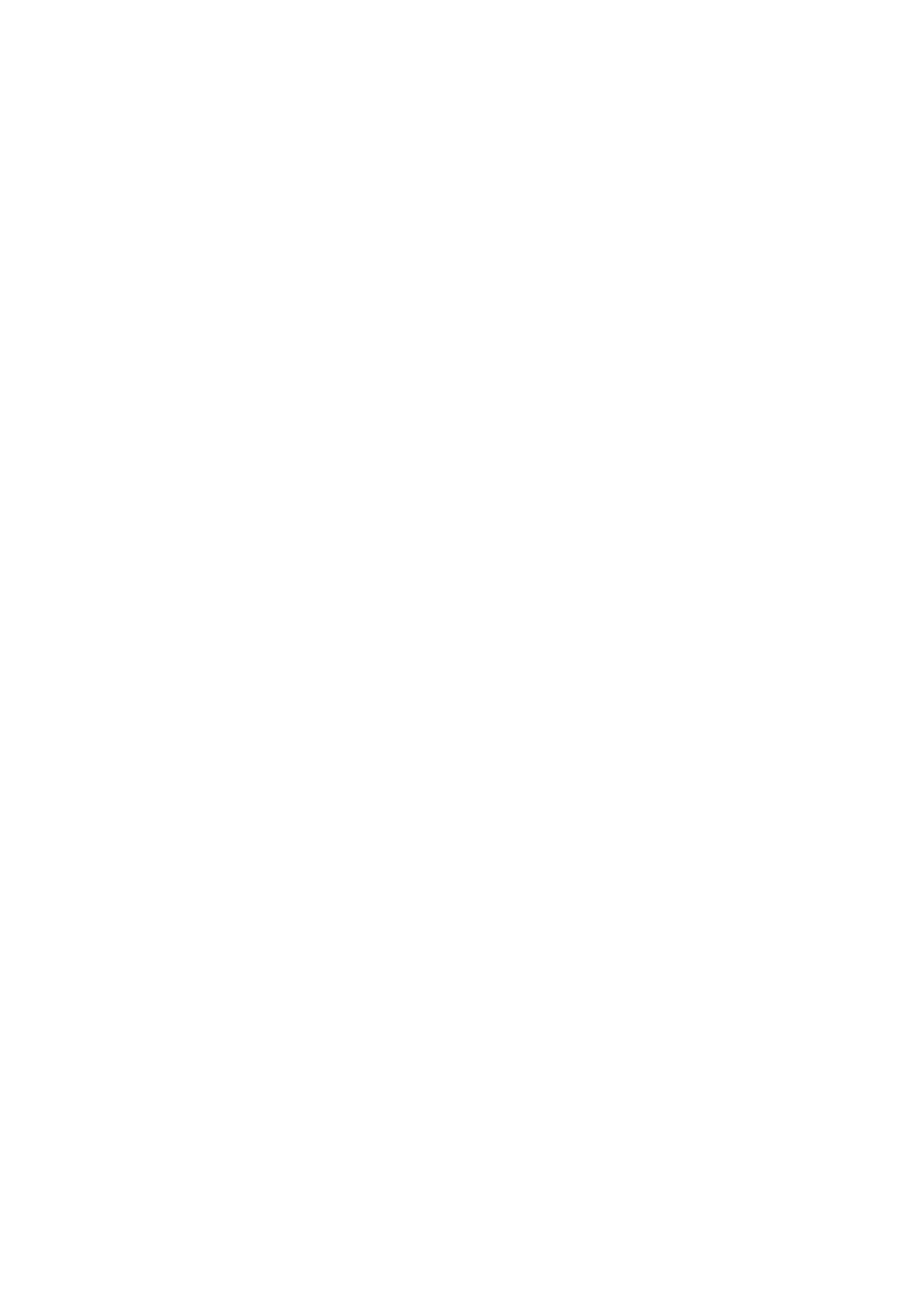 Védőnői lelet6 hónapos korban végzett területi védőnői szűrővizsgálatról és eredményéről[A kötelező egészségbiztosítás keretében igénybe vehető betegségek megelőzését és korai felismerését szolgáló egészségügyiszolgáltatásokról és a szűrővizsgálatok igazolásáról szóló 51/1997. (XII.18.) NM rendelet alapján] SZEMÉLYI ADATOK:Gyermek neve:................................................................................Születési ideje:....................................TAJ száma: .............................Anyja neve……………………………………………………………………………………………………………………….Lakcíme/tartózkodási helye (irányítószámmal):..........................................................................................................................................TESTI FEJLŐDÉS:Testtömeg:............. (g) 	Testtömeg percentilis.............. Testhossz: .............. (cm) Testhosszúság percentilis: ...........BMI percentilis: ...........          BCG:……………………-       Fogak száma:..............................Fejkörfogat: ........... (cm) 	Kutacs: ............ (cm x cm) 	Mellkörfogat:…………………(cm)PSZICHOMOTOROS ÉS MENTÁLIS FEJLŐDÉS VIZSGÁLATA:Alvása:  aluszékony nyugodt többször ébred gyakran ébredNapirendje kialakult:igennemViselkedése:  túlnyugodt nyugodt ingerlékeny túlingerlékenySzimmetrikus testtartás: igen nemSzimmetrikus végtagmozgás: igen nem	Hason fekve egyik kézen támaszkodva játék után nyúl: igen nemHáton fekve, jobb kezefelé nyújtott tárgyért job kezével nyúl:igennemBal keze felé nyújtott tárgyért bal kezével nyúl:  igennemLeeső tárgy után néz:  igen    nemLÁTÁS VIZSGÁLATA:Szemekenlátható-e eltérés:  jobb:igen nembal:  igen nemA szemmozgáspárhuzamos: igennemHALLÁS ÉS BESZÉDFEJŐDÉS VIZSGÁLATA:Hang forrását oldalirányban lokalizálja: igen, mindkét oldalra igen, jobb oldalon inkább igen, bal oldalon inkább nemGagyog (több hangzót összeköt, pl: "heghőőőőő" "gajgajgaj"): igen cask hangzók nemEGYÉB MEGJEGYZÉS:……………………………………………………………………………………………………….......................................................................................................................................................................................................... A védőnői észlelés, vizsgálat alapján, soron kívüli házigyermekorvosi/háziorvosi vizsgálat javasolt: igen nemDátum:.............év .......................... hónap ........nap.............................................. Ph	a területi védőnő aláírásaAlapnyilvántartási szám:...........................................A védőnői tájékoztató 1 példányát átvettem: Dátum:.............év .......................... hónap ........nap.................................................................. szülő/ gondviselő aláírása